PACIFIC SOUTHWEST DISTRICT                       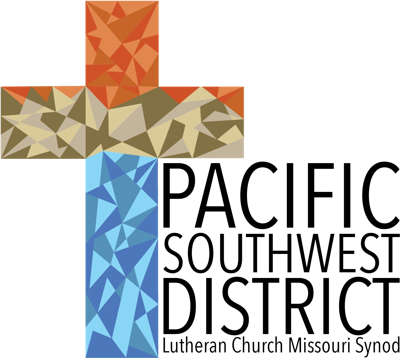 The Lutheran Church – Missouri Synod            Send To:  1540 Concordia Drive East                        Irvine, CA 92612-3203 2023 REMITTANCE FORM                                                                                                           Date:  __________________                                                                                                                 Amount:  $  __________________ Name of Congregation _______________________________________________________________________________________________________________________________________________________________City                                                                         StateCongregational Support/Pledge (District & Synod)	40000 / 4800	$ _________________ District Mission Support	40403 / 1269 / 1028	$ _________________Disaster Relief Fund	40400 / 1263 / 1008	$ _________________Restricted Gift/Donation (Specify)	40400	$ _________________…………………………………………………………………………………………………………………………………………		$ _________________Registration Fees (Specify)	40611	$ _________________……………………………………………………………………………………………………………………………		$ _________________Exhibitor Fees (Specify)	40609	$ _________________Workshops & Conferences (Specify)…………………………………40600……………………………..		$ _________________…………………………………………………………………………………………………………………………………………		$ _________________Convention Assessment ($2.75 per communicant member)	12002 / 4651	$ _________________School Services K-12	40401 / 3304	$ _________________School Services ECE	40401 / 3352	$ _________________“Grantparent Program”	40400 / 3307 / 3006	$ _________________“Hearts for Jesus”	40400 / 1261 / 1014		$ _________________Armed Forces-Synod	23000 / 4001	$ _________________Black Ministry-Synod	23000 / 4001	$ _________________Foreign Missions-Synod (Specify)	23000 / 4001		$ _________________World Relief–Regular-Synod	23000 / 4001	$ _________________World Hunger-Synod	23000 / 4001	$ _________________TOTAL REMITTANCE               $ ___________________                                                                     Signature  